СОВЕТ ДЕПУТАТОВ МУНИЦИПАЛЬНОГО ОБРАЗОВАНИЯ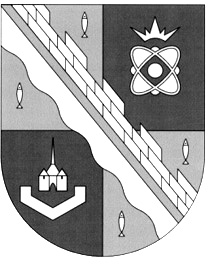 СОСНОВОБОРСКИЙ ГОРОДСКОЙ ОКРУГ ЛЕНИНГРАДСКОЙ ОБЛАСТИ(ЧЕТВЕРТЫЙ СОЗЫВ)Р Е Ш Е Н И Е         от 25.10.2019 года  № 22Рассмотрев предложения депутатов совета депутатов и руководствуясь пунктом 4 статьи 37 Устава Сосновоборского городского округа и статьей 18 Регламента совета депутатов, совет депутатов Сосновоборского городского округаР Е Ш И Л:1. Внести изменения в состав постоянной комиссии совета депутатов Сосновоборского городского округа четвертого созыва по жилищно-коммунальному комплексу, транспорту и безопасности, утвержденный решением совета депутатов от 07.10.2019 N 7:1.1. дополнить пункт 1 решения строками в следующей редакции:- Апостолевский И.К.;- Панченко Н.О.;- Сиводед А.П.;- Лаврентьева Е.А.;- Пономарев Д.Н.1.2. исключить из пункта 1 решения строку:- Минаев В.И.2. Настоящее решение вступает в силу с момента принятия.Председатель совета депутатовСосновоборского городского округа                                         В.Б. Садовский«Об изменении состава постоянной комиссии совета депутатов Сосновоборского городского округа четвертого созыва по жилищно-коммунальному комплексу, транспорту и безопасности»